طواف الطیرحضرت بهاءاللهاصلی فارسی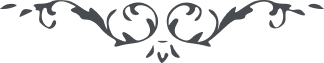 من آثار حضرت بهاءالله - مائده آسمانی، جلد 8 صفحه 131مطلب یکصد و پنجاه هشتم _ طواف طیرقوله تعالی : " بسمه العزیز المستعان قد کنا مستقرا علی العرش اذا اتت طیر و طافت حول العرش باجنحة رقم علیها من قلم الصنع هذا الاسم الذی به ترک العشاق کل الآفاق مقبلین الی الله العزیز الکریم و کان معها کتاب رقم فیه ما عجز عن ادراکه من علی الارض قلنا طوبی لک بما اخذت کتاب الله بقوة من عنده اذ اعرض عنه اکثر العباد بما اتبعوا کل متوهم مریب کانها امرت بان تبلغ امر مولیها شرق الارض و غربها و سمعنا من هدیرها ما تطیر به افئدة المخلصین لعمری لو یتوجه الآذان الی نغماتها لیأخذها جذب الاشتیاق الی مقام ینقطع عن ذکر الممکنات کذلک قصصنا ما رأیناه و ارسلنا الیک لتشکر ربک الغفور الرحیم انک فی البیت و انه یذکرک فی السجن الاعظم و ارسل الیک ما فاح به تضوع مسک البیان بین السموات و ارضین لمثل هذا المحبوب ینبغی الثناء و لمثل هذا الکریم ینبغی کل ذاکر علیم قد اضائت الآفاق من انوار الوجه و نطق دیک العرش انه لا اله الا انا المقتدر القدیر " انتهی .